Semaine du 20/01 au 24/01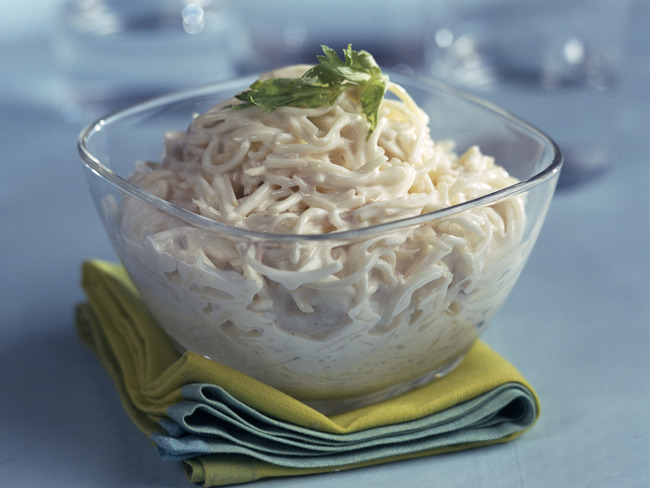 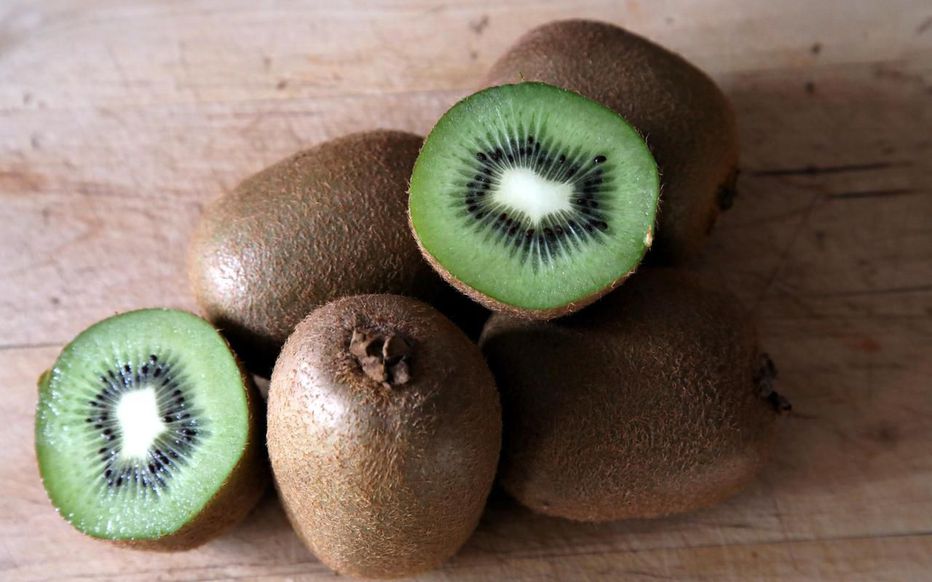 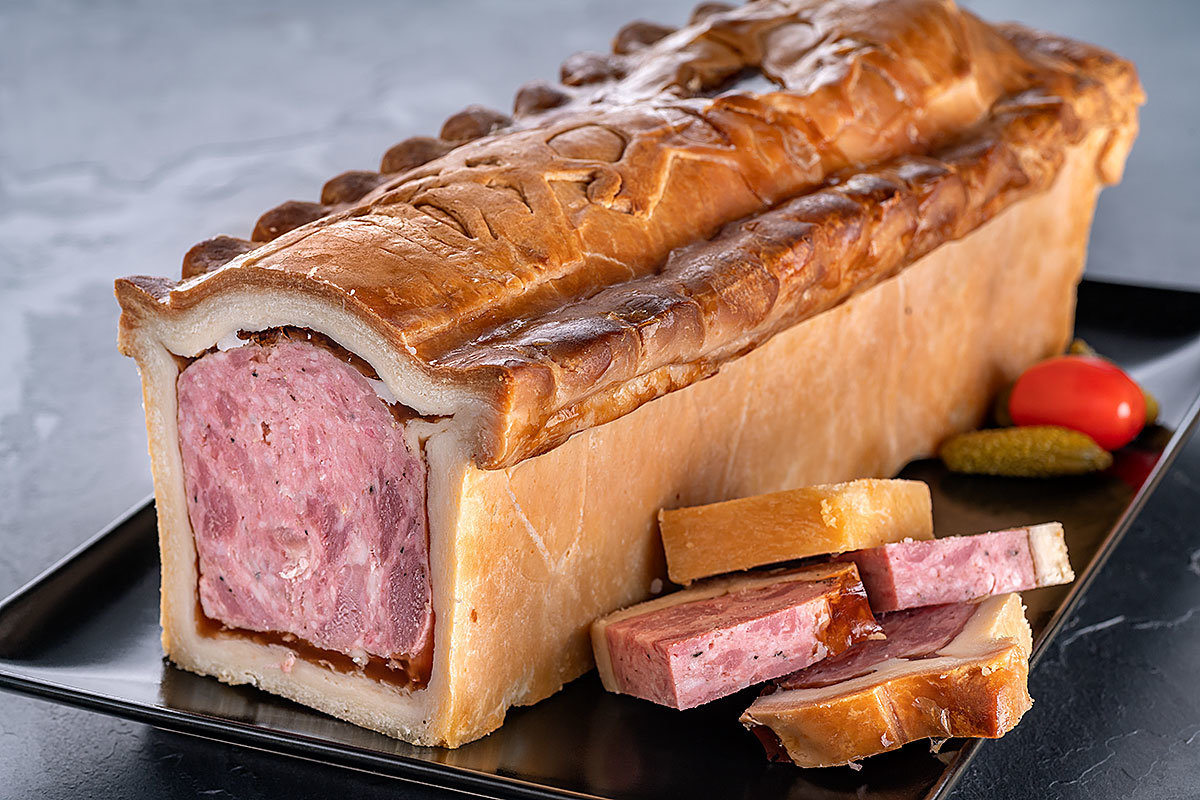 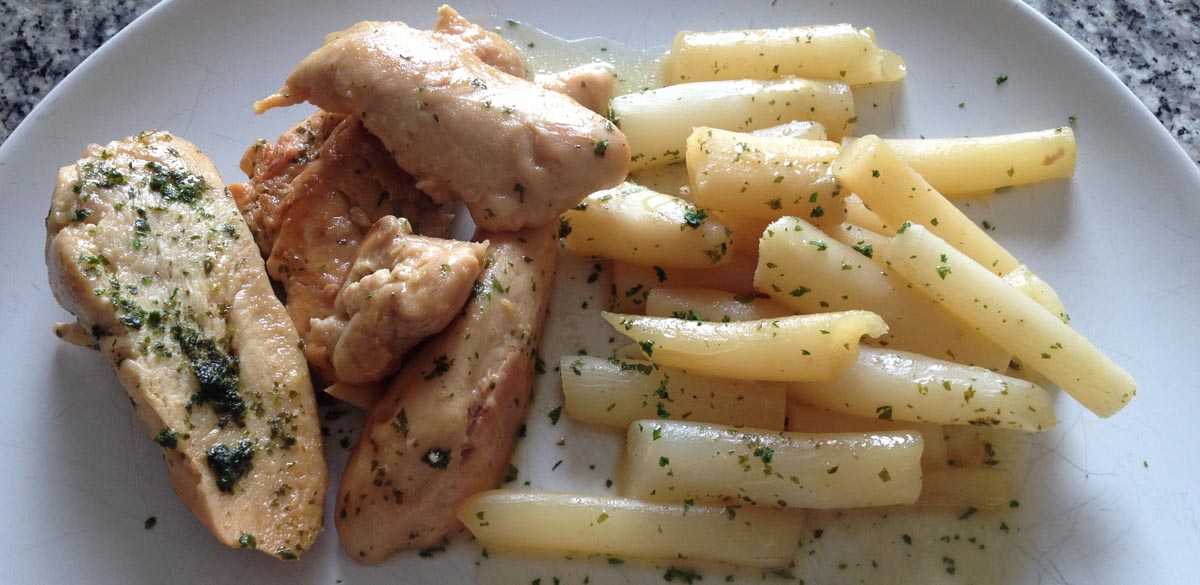 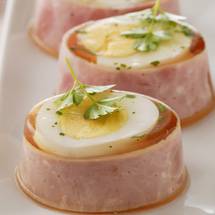 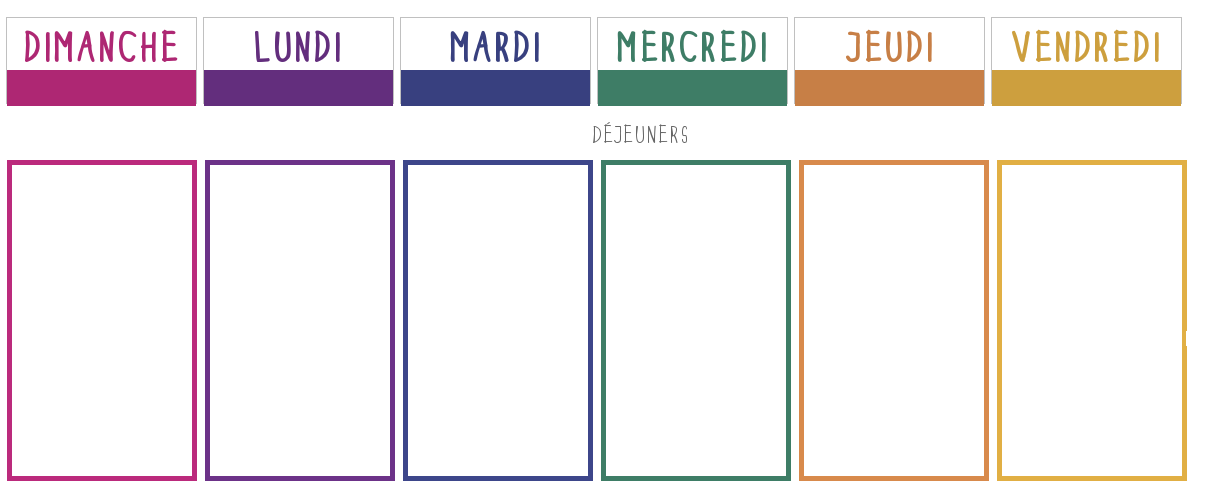 